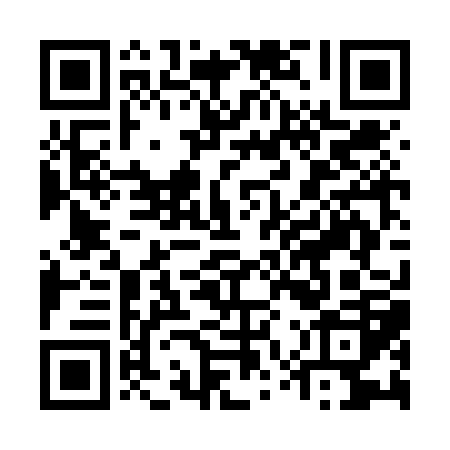 Ramadan times for Faisalabad, PakistanMon 11 Mar 2024 - Wed 10 Apr 2024High Latitude Method: Angle Based RulePrayer Calculation Method: University of Islamic SciencesAsar Calculation Method: ShafiPrayer times provided by https://www.salahtimes.comDateDayFajrSuhurSunriseDhuhrAsrIftarMaghribIsha11Mon5:025:026:2312:183:416:136:137:3412Tue5:015:016:2112:173:416:146:147:3413Wed4:594:596:2012:173:416:156:157:3514Thu4:584:586:1912:173:416:156:157:3615Fri4:574:576:1812:163:416:166:167:3716Sat4:564:566:1612:163:426:176:177:3717Sun4:544:546:1512:163:426:176:177:3818Mon4:534:536:1412:163:426:186:187:3919Tue4:524:526:1312:153:426:196:197:4020Wed4:504:506:1112:153:426:196:197:4021Thu4:494:496:1012:153:436:206:207:4122Fri4:484:486:0912:143:436:216:217:4223Sat4:464:466:0812:143:436:216:217:4324Sun4:454:456:0612:143:436:226:227:4325Mon4:444:446:0512:143:436:236:237:4426Tue4:424:426:0412:133:436:236:237:4527Wed4:414:416:0212:133:436:246:247:4628Thu4:394:396:0112:133:436:256:257:4629Fri4:384:386:0012:123:446:256:257:4730Sat4:374:375:5912:123:446:266:267:4831Sun4:354:355:5712:123:446:276:277:491Mon4:344:345:5612:113:446:276:277:502Tue4:334:335:5512:113:446:286:287:503Wed4:314:315:5412:113:446:296:297:514Thu4:304:305:5212:113:446:296:297:525Fri4:284:285:5112:103:446:306:307:536Sat4:274:275:5012:103:446:306:307:547Sun4:264:265:4912:103:446:316:317:548Mon4:244:245:4812:093:446:326:327:559Tue4:234:235:4612:093:446:326:327:5610Wed4:214:215:4512:093:446:336:337:57